Международный день школьных библиотек мы не могли оставить без внимания. К этому празднику начали готовиться заранее. Оформили коллаж « Пойман в библиотеке», где размещены различные фотографии детей в неожиданных ситуациях. Каждая фотография сопровождается юмористической надписью. 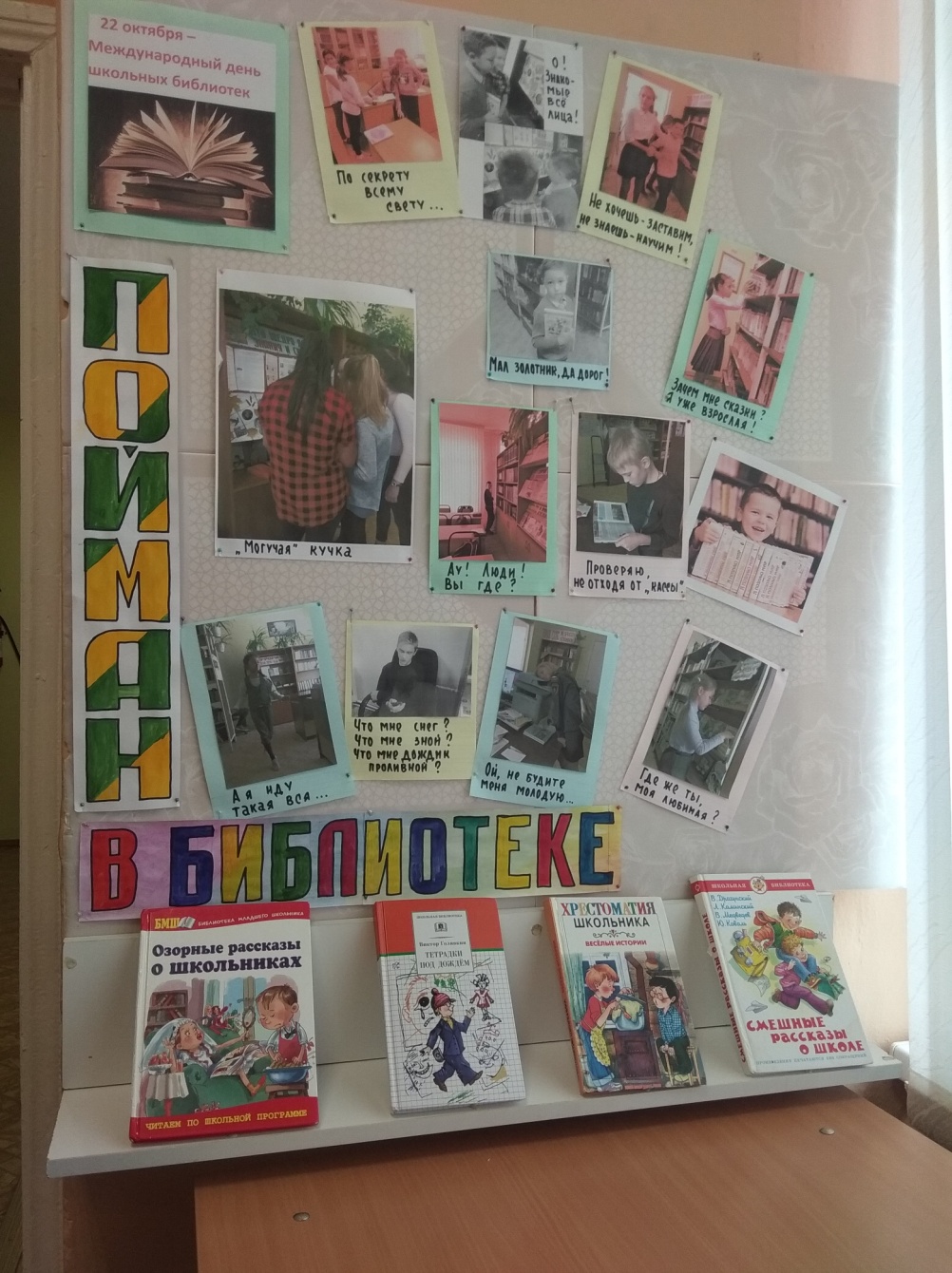 В восьмых классах провели библиотечную викторину, которая содержала 30 вопросов.Учащиеся отнеслись к этому мероприятию ответственно и заинтересованно.       I  место в викторине заняла Чернова Екатерина, набравшая 28 баллов. Призерами стали Давыдова Дарья и Кучеренко Давид, Сергеев Егор, Белая Дарья и Старостин Владимир, Румянцев Максим и Алешин Даниил, Кросман Даниил и Коновалов Игорь.   А в третьем классе прошла интерактивная игра «Откуда книжка пришла». Здесь дети узнали об истории создания книги, о первых печатных книгах, показали свои умения в чтении и составлении рисуночного письма. Игра принесла удовлетворение и учащимся, и библиотекарям.